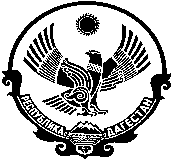 Муниципальное казённое общеобразовательное учреждение  « Шаумяновская основная общеобразовательная школа»                                               МКОУ « Шаумяновская ООШ»                                                   Приказ                                                                                                                                             e-mail: shaumanms@mail.ru368830 РД ,Кизлярский район ,село имени Шаумяна , ул.Ленина __________________________________________________________________________    От 24.08.2020г.                       №________
Об проведении генеральных уборок.                 В соответствии с Санитарно-эпидемиологическими правилами СП 3.1/2.4.3598-20  «Санитарно-эпидемиологические требования к устройству, содержанию и организации работы образовательных организаций и других объектов социальной инфраструктуры для детей и молодежи в условиях распространения новой коронавирусной инфекции ( COVID-19)», в целях предотвращения распространения новой коронавирусной инфекцииПРИКАЗЫВАЮ:Провести техническому  обслуживающему персоналу МКОУ                        «Шаумяновская ООШ» мероприятия по уборке всех помещений школы с применением моющих и дезинфицирующих средств (далее - генеральная уборка) непосредственно перед началом функционирования школы.Проводить техническому обслуживающему персоналу МКОУ           «Шаумяновская ООШ» с 01.09.2020 еженедельные генеральные уборки по пятницам в целях предупреждения распространения новой коронавирусной инфекции.Утвердить график уборки (приложение 1) и лист фиксации (приложение 2)	4.   Контроль за исполнением настоящего приказа оставляю за собой.Директор :______________________Махмудова В.Г.С приказом ознакомлены :____________________ Алиева А.С.			            ____________________ Магомедова Ж.З.